دانشجوي محترم مقطع كارشناسي ارشد ورودی سال تحصیلی ………….…..خواهشمند است مشخصات جدول ذيل را به صورت تایپ شده  تكميل و پس از تایید استاد راهنما به تحصيلات تكميلي دانشكده تحویل نمائید.امضاء دانشجو و تاریخ:						         امضاء استاد راهنما و تاریخ: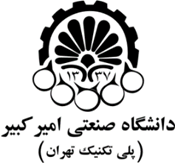 فرم درج عنوان سمينار ( مقطع کارشناسی ارشد)دانشکده مهندسی پليمر و رنگنام و نام خانوادگي:نام و نام خانوادگي:شماره دانشجويیگرایشنام استاد راهنمانام استاد راهنماموضوع سمينارموضوع سمينار